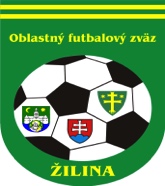 ÚRADNÁ SPRÁVA číslo 81. ŠDK - predseda Peter VACHAN, zasadnutie dňa 16. 9. 2021Vylúčení po ČK. Disciplinárna sankcia (ďalej len DS) – nepodmienečné pozastavenie výkonu športu alebo akejkoľvek funkcie, podľa DP čl. 9/2b1, 2:  Peter Gabaj, 1265003, FK Ďurčiná II. DT dospelí, 2 týždne N od 13. 9. 2021 podľa DP čl. 49/1b, 2b, 10 EURMichal Gelatka, 1323035, Podhorie III. DT dospelí, 2 týždne N od 13. 9. 2021 podľa DP čl. 49/1c, 2b, 10 EUR.Dávid Cigánik, 1323893, Divinka I. Tr dorast, 1 s. s. N od 13. 9. 2021 podľa DP čl. 45/1a, 2, 5 EURVylúčení po 2. ŽK. DS – nepodmienečné pozastavenie výkonu športu alebo akejkoľvek funkcie na 1 súťažné stretnutie, podľa DP čl. 9/2b1, 2 a DP čl. 37/3:Matej Rybárik, 1346999, Dlhé Pole II. DT dospelí, od 13. 9. 2021, 10 EURDisciplinárne oznamy: ŠDK trestá Krasnaňy peňažnou pokutou 20 EUR za spôsobenie predčasného ukončenia s. s. dorastu úhradou paušálnych nákladov na DO vo výške 20 EUR podľa RS 87.11, 10 EURŠDK trestá RTJ Brodno za neoprávnený štart hráča v s. s. dospelých peňažnou pokutou 166 EUR, podľa RS 87.6, 10 EURŠDK ukladá Roman Jurkovič (tréner), 1069752, RTJ Brodno za umožnenie neoprávneného štartu hráča v s. s. podľa SP čl. 52/c, DS – 1 mesiac N od 16. 9. 2021 pozastavenie výkonu akejkoľvek funkcie v klube podľa DP čl. 53/1, 3b, 10 EURŠDK na základe podnetu KR ObFZ Žilina trestá Branislav Bříza (R) za oneskorené ospravedlnenie sa zo s. s. peňažnú pokutu 17 EUR podľa RS 88., 10 EURŠportovo-technické oznamy: ŠDK kontumuje s. s. 7.k I. tr. dorast Krasňany-Veľké Rovné v prospech Veľké Rovné, podľa SP čl. 82/1g, výsledok 0:4 sa ponecháva v platnostiŠDK kontumuje s. s. 6.k I. tr. dospelí Brodno – Petrovice na 0:3 v prospech Šk Petrovice, podľa SP čl. 82/1fŠDK opakovane a dôrazne upozorňuje FK na nové znenie RS bod 80.1 a síce na povinnosť nahrávať všetky videozáznamy na videoarchív. Videá sa nedoručujú na ObFZ na DVD ani na USB!!!  Podľa RS bod 80.1. „Vo všetkých stretnutiach I. a II. triedy dospelých je usporiadajúci klub povinný zabezpečiť vyhotovenie nestrihaného, neprerušovaného videozáznamu s trvalým údajom prebiehajúceho času. Ostatné FK majú možnosť vyhotoviť videozáznam z MFS vo všetkých vekových kategóriách usporiadaných ObFZ Žilina. Videozáznam je klub povinný nahrať na videoarchív do 48 hodín od skončenia stretnutia.“2.KR – predseda Michal Očenáš, zasadnutie dňa 16.9.20211. Zmeny DL č. 7:.Zmeny delegačného listu z dôvodu oneskorených zmien zo SSFZ budú zaslané emailom. Prosíme o priebežnú kontrolu emailovej schránky a vzájomnom informovaní R. 2. Ospravedlnenia: Vlasatý, Martinec R., Kuba Radovan, Žalman, Žitník, Vaškovič, Charbuliak Daniel, Lonc, Turský, Krajči do prihlásenia; Sudorová prac. dni; Michal J, Ďurina, Harciník Lukáš -PN;; Vrchovský 24,25 a 26.9.2021; Sadiku do 20.09.21; Hrivo do 31.09.21; A. Charbuliak PD a 18.9.21 do 12:00 a 19.9.21 po 12:00 ; Krško D. do 18.09.21; Michal M. soboty; Zemiak do 30.09.21; Urbánek 19.9.21; Gajdica 18.9.21 a 19.9.21 do 14:30; Rogoň do 19.09.21; Holúbek 18.9.21; Nemček J. ml. do 19.09.21, Uhliarik do 18.9.21; Gešová 18.9.21; 3. KR žiada ŠDK o potrestanie rozhodcu Branislava Břizu za neskoré ospravedlnenie sa z MFS.4. KR upozorňuje R na včasný príchod na MFS a zároveň na dodržiavanie aktuálnych pandemických opatrení v nadväznosti na opatrenia súvisiace so šírením ochorenia COVID-19. 5.KR žiada všetkých R aby si naštudovali  SFZ – Usmernenie k organizácii tréningového procesu a zápasov amaterského futbalu i mládeže, ktorý nájdete na nasledujúcom odkaze: https://futbalsfz.sk/sfz-usmernenie-k-organizacii-treningoveho-procesu-a-zapasov-amaterskeho-futbalu-i-mladeze/. Žiadame o jeho dôkladné preštudovanie a dodržiavanie, nakoľko kluby môžu požadovať príslušné doklady pred vstupom do areálu štadióna a môže sa stať, že bez nich Vás do neho nevpustia.6. KR odporúča všetkým R skontrolovať si platnosť RP, v prípade, že im v krátkej budúcnosti končí platnosť je nevyhnutné cez svoj ISSF účet požiadať o vydanie nového. Bez platného RP nemôže byť R obsadený.7. KR upozorňuje R na povinnosť uzatvoriť zápis o stretnutí do 1 hodiny po   odohratí MFS. V odôvodnených prípadoch do 24:00 daného dňa (napríklad z dôvodu výpadku internetu v mieste konania stretnutia). V prípade opakovania neuzatvorenia zápisov do 1 hodiny po odohratí MFS bez relevantného zdôvodnenia zo strany R budú rozhodcovia postúpení na potrestanie ŠDK. 8. KR upozorňuje FK, že pri sťažnosti na výkon R voči udeleniu ŽK považuje podnet za závažný, len v prípade ak bude súčasťou udelenia ČK po 2. ŽK. Za závažné pochybenie pre podanie podnetu cez ISSF na KR ObFZ v zmysle ustanovení RS kap. XIII. bod 80.10, bod 80.11 je neoprávnené udelenie ČK hráčovi, prípadne neudelenie ČK hráčovi, nesprávne nariadený PK, nesprávne uznaný, prípadne neuznaný gól. Poplatok 40 EUR podľa RS kap. XIII. bod 80.16 bude uhradený v MZF, okrem prípadov opodstatnenosti, čiastočnej opodstatnenosti, nepreukázateľnosti z hľadiska snímania videokamerou, resp. stiahnutia sťažnosti do začiatku zasadnutia príslušnej komisie.Príklady podaní:a)   V čase 15:30 prvý polčas podľa videa z futbalnetu mal byť hráč súpera xy vylúčený z hry za surovú hru, prípadne HNS.b)   V čase 35:15 prvý polčas podľa futbalnetu sme mali zahrávať pokutový kop za podrazenie súpera v PÚ.c)   V čase 41:10 druhý polčas nám nebol uznaný regulárny gól.9. KR oznamuje, že záujemcovia o vykonávanie funkcie rozhodcu sa môžu prihlásiť  emailom na adresu: kr-obfzza@obfzza.sk . Termín školenia bude stanovený pri dostatočnom počte prihlásených záujemcov. 10. KR upozorňuje všetkých R, že ospravedlnenia je možné posielať na známu adresu delegovanie@obfzza.sk  najneskôr do pondelka 18:00 hod. Po tomto termíne bude ospravedlnenie považované za neskoré (s pokutou).3. Sekretariát – ObFZ Na požiadanie funkcionárov futbalových klubov, dávame do pozornosti tel. číslo na opravu futbalových lôpt: 0908 533 955 Žiadosť o prestup amatéra v letnom období sa podáva:  od 26. 6. do 15. 7. 2021 (letné registračné obdobie bez obmedzenia),  od01.07.do30.09.2021(letné registračné obdobie s obmedzením), od01.07.do30.09.2021(letné registračné obdobie zo zahraničia). Úsek vzdelávania trénerov SFZ v spolupráci s TMK TFZ organizuje školenie trénerov UEFA GR C licencie v rozsahu 60 hod. v Martine v termíne od 8.novembra 2021 do 31.januára 2022. Maximálny počet účastníkov je 24. Podrobné informácie o priebehu školenia, spôsobe a podmienkach prihlásenia sú zverejnené v ÚS SFZ.Vážený tréner :
V mene oddelenia vzdelávania trénerov Vám zasielame nové číslo - Magazínu technického úseku SFZ -  Asistent trénera 2021/01-02 https://mediamanager.sportnet.online/media/pages/f/futbalsfz.sk/2021/08/asistent_trenera_01-02_2021.pdfVýmena expirovanych kariet končiacich dna 31.08. 2021 prebehne v dňoch 02.09.  - 13.09. 2021. Karty budú poslane spoločnosťou Slovnaft na adresy, ktoré sú uvedené v našej databaze. Pôvodná hodnota (kredit) kariet bude zachovaná. Ďalšie dobitie kariet bude umožnené od 14.09. 2021.Ing. Igor Krško  v.r.                                              Milan Matejčík  v.r.   predseda ObFZ	sekretár ObFZZmeny termínovZmeny termínovZmeny termínovZmeny termínovZmeny termínovZmeny termínovZmeny termínovSúťažKoloDomáciHostiaNový termínPoplatok POZNÁMKA1.tr.dospelí11Bánová BVeľké Rovné10.10.2021 o 14,3013NededzaLiet. Lúčka23.10.2021 o 14,0013Horný HričovBánová B23.10.2021 o 14,002.tr.dospelí8KolároviceRašovodloženýpredložiť dohodu9JablonovéKolároviceodloženýpredložiť dohodu1.tr.dorast2Horný HričovVeľké Rovné23.10.2021 o 10,002.tr.dorast8Hliník Kolárovice17.10.2021 o 11,30nariadené1.tr.žiaci8Dlhé Pole Rašov8.10.2021 o 16,002.tr.žiaci8Hlboké Podhorie19.9.2021 o 10,00 ihrisko Podhorie4PodhorieBánová B22.9.2021 o 17,309Bánová BDolná Tižina26.9.2021 o 14,001.tr.ml.žiaci A8L. LúčkaPodhorie18.9.2021 o 13,008Kamenná PorubaStráža18.9.2021 o 13,009Rosina Liet. Lúčka24.9.2021 o 16,0010VarínLiet. Lúčka30.9.2021 o 16,0010ĎurčináBytčica3.10.2021 o 10,0011BytčicaVarín7.10.2021 o 15,3011Lietavská LúčkaTerchová10.10.2021 o 10,008FA UnitedŠtiavnikodloženýpredložiť dohodu 